Zeka ve Akıl Oyunlarının Eğitimdeki Önemi  Dünya artık çok hızlı bir şekilde değişim geçiriyor ve bu değişim de ihtiyaçları şekillendirmeye başlıyor. İhtiyaçlarımızın değişmesi ister istemez eğitimin de bu ihtiyaçlara göre dizayn edilmesi ve farklı kazanımların oluşturulması gerekliliğini doğuruyor. Çocuklarımızı bu hızlı değişime ayak uydurabilmek adına farklı eğitim stratejilerinin geliştirilmesi ise önem arz etmekte.  Günümüz dünyası artık bilgiyi, ulaşılması zor bir konumdan çıkarttı. Fakat nasıl kullanılması gerektiği ile ilgilenmeye başladı. Bu bağlamda şimdiye kadar önemli olan IQ (Bireylerin zeka testinde sağladığı zeka yaşını, takvimsel yaşına bölüp çıkan sonucun 100 ile çarpılarak elde edilen zeka gelişim düzeyi) seviyesinin, EQ (Bireylerin kendi ve diğer kişilerin duygularını idrak edebilme, farklı duyguları birbirinden ayırıp doğru tanımlayabilme, ve bu veriler ışığında kendi davranış ve düşüncelerini yönlendirebilme seviyesi) ile birlikte ölçülmesi gereklililiği artık çok net gözükmekte.  Tam da bu noktada zeka ve akıl oyunlarının, çocuklarda çeşitli zeka türlerine hitap ettiğini ve  düzeylerini geliştirdiğini görebiliyoruz. Çocuklar Zeka ve akıl oyunları oynayarak ;1- Bilinçaltında; tanıma , kavrama, kıyaslama gibi terimleri pekiştirerek öğrenecek.2- Bazen grupla bazen bireysel etkinlikler sırasında sürekli kendini yenileyecek.3-Oyunların farklı alanlada beceri gerektirmesinden dolayı kendini tanımasına yardımcı olacak.4-Akran değerlendirmesini yapabilmek için önünde çok fırsat olacak.5-Zamanı etkili kullanması gerektiğini anlayacak.6-Kurallara uyulmadığı taktirde sonuçları yaşayarak öğrenecek.7-Hata yapmayı öğrenecek, doğruyu kendi kendine bulacak.8-Kendini hayal kurmaya zorlayarak ufkunu geliştirecek.9-En önemlisi düşünnnmeyle tanışacak; doğru, farklı, alternatifli ve birlikte düşünme gibi her alanda düşünme becerilerini geliştirecek ve belkide saymadığım bir çok kazanımları ister istemez kendi kendine kazanacak.   Sayın bakanımız Ziya Selçuk’ un söylemlediği gibi atölye çalışmalarının, zeka ve akıl oyunları ile zenginleştirilmesi gereklidir. 22 yıllık sınıf öğretmenliği tecrübeme göre şunu söylemek isterim; ilkokulda zeka ve akıl oyunları dersi alan bir çocuğun; kendini tanımaması, yeteneklerini belirleyememesi mümkün değil gibi. Ayrıca ortaokul ve lise eğitiminde önünü gören, ne istediğini bilen ve yeteneklerini geliştirmesi için neler yapacağını öngören bir çocuk olarak karşımıza çıkacak.   Bir çocuk düşünün ki yeteneklerinin neler olduğunu bildiğinden özgüvene sahip olacak ve bu konuda kendini geliştirmeye devam edecek. Daha doğrusu önünü görecek ve gözü kapalı bir şekilde oradan oraya savrulmayacak.   Çocuklarımızı özgüveni yüksek, ne istediğini bilen , daha iyi nasıl olabilirim diye sorgulayan bireyler yapabiliriz. Bu bizim elimizde...Ne dersiniz?Yapabilir miyiz?KARE KARALAMACA OYUNU  Zeka ve akıl oyunları denilince akla gelen genelde stratejik oyunlar (mangala, koridor, reversi  v.b) oluyor. Fakat ilkokuldan başlayarak hayatın her döneminde rahatlıkla oynayabileceğimiz akıl yürütme ve işlem oyunları, bireysel oynamakla birlikte farklı düşünme becerilerini de geliştirmektedir. Bu sayımızda size kare karalamaca oyununu tanıtmaya çalışacağım.  Kare karalamaca oyunu; basit seviye 5x5 , orta seviye 10x10, ileri seviye 15x15  veya 20x20 kareler üzerinde oynanabilen akıl yürütme ve işlem oyunudur.   Yanda grülen 5x5 basit oyun ile kuralları anlatmaya çalışalım.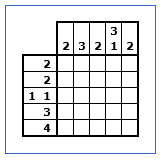  Satırda ve sütünlarda yazılan sayılar o satırda ve sütünda sırası ile kaç karenin blok şeklinde karalanacağını belirtir. Örnek soruda, ilk satırda 2 yazıyor bunun anlamı sadece 2 kare yan yana karalanacak. 4. sütünda yazılan 3 – 1 ise ilk önce 3 kare yan yana karalanacağını sonra en az 1 boşluk bırakılıp 1 kare karalanacağını belirtir. Boşluk olacağı kesin olan karelere de (x) konur.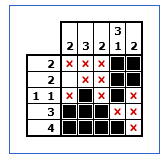   Soruyu çözerken ilk önce 4. sütündan başlamalıyız. Çünkü istenilen karalamacalar kesindir. (3 kare karalanacak 1 boşluk ve 1 kare karalanacak) Sonra 5. satırdaki 4 kare karalama için şöyle düşünmeliyiz: Ya baştan 4 kare karalanacak ya da sondan 4 kare karalanacak.Her iki olasılıkta da 2.3. ve 4. kareler karalanıyor. O zaman ortadaki 3 kare kesin karalanacaktır. Bu 3 kare karalandıktan sonra sütunlardaki diğer karalamaları ve boşlukları bulduğumuzda soru çözülecektir.  Sizi basit düzey ve orta düzey kare karalamaca oyunu ile baş başa bırakıyorum .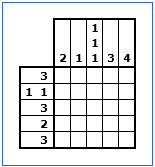 Kolay kare karalamaca                                                   Orta düzey kare karalamaca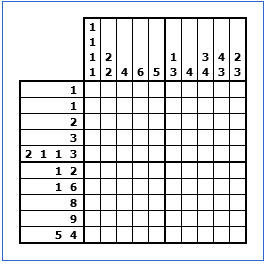                                                                                                                                    Uğur ALAMANTekkeköy19 Mayıs Ortaokulu